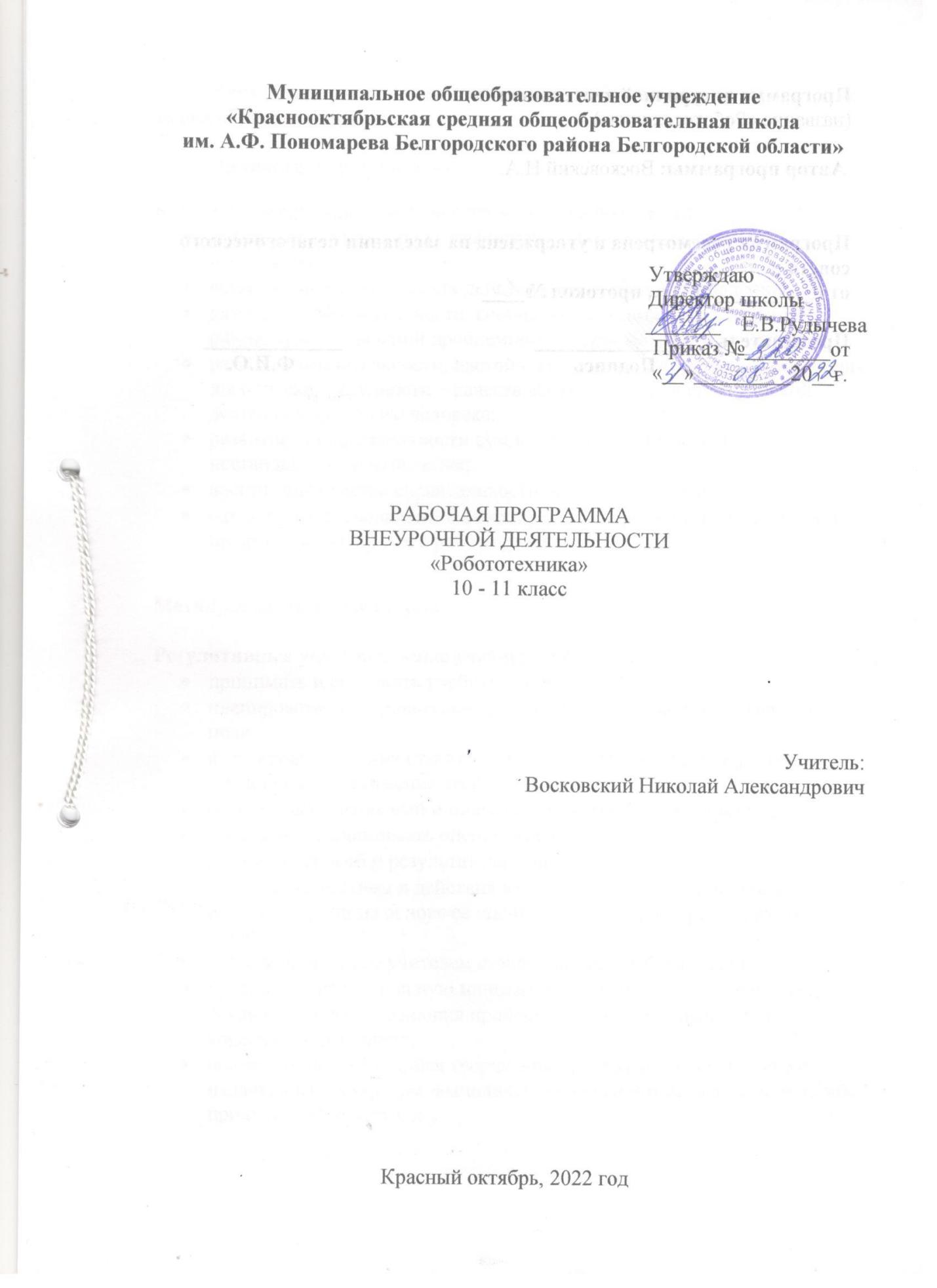 Программа внеурочной деятельности: (название «Робототехника») Автор программы: Восковский Н.А.Программа рассмотрена и утверждена на заседании педагогическогосоветаот «__»______20__ г., протокол №____Председатель        _____________                                    _____________                                    Подпись                                                    Ф.И.О.Личностные, метапредметные и предметные результаты изучения курса «Робототехника»
Личностные результаты

К личностным результатам освоения курса можно отнести:критическое отношение к информации и избирательность её восприятия;осмысление мотивов своих действий при выполнении заданий;развитие любознательности, сообразительности при выполнении разнообразных заданий проблемного и эвристического характера;развитие внимательности, настойчивости, целеустремленности, умения преодолевать трудности – качеств весьма важных в практической деятельности любого человека;развитие самостоятельности суждений, независимости и нестандартности мышления;воспитание чувства справедливости, ответственности;начало профессионального самоопределения, ознакомление с миром профессий, связанных с робототехникой.

Метапредметные результаты

Регулятивные универсальные учебные действия:принимать и сохранять учебную задачу;планировать последовательность шагов алгоритма для достижения цели;формировать умения ставить цель – создание творческой работы, планировать достижение этой цели;осуществлять итоговый и пошаговый контроль по результату;адекватно воспринимать оценку учителя;различать способ и результат действия;вносить коррективы в действия в случае расхождения результата решения задачи на основе ее оценки и учета характера сделанных ошибок;в сотрудничестве с учителем ставить новые учебные задачи;проявлять познавательную инициативу в учебном сотрудничестве;осваивать способы решения проблем творческого характера в жизненных ситуациях;оценивать получающийся творческий продукт и соотносить его с изначальным замыслом, выполнять по необходимости коррекции либо продукта, либо замысла.
Познавательные универсальные учебные действия:осуществлять поиск информации в индивидуальных информационных архивах учащегося, информационной среде образовательного учреждения, в федеральных хранилищах информационных образовательных ресурсов;использовать средства информационных и коммуникационных технологий для решения коммуникативных, познавательных и творческих задач;ориентироваться на разнообразие способов решения задач;осуществлять анализ объектов с выделением существенных и несущественных признаков;проводить сравнение, классификацию по заданным критериям;строить логические рассуждения в форме связи простых суждений об объекте;устанавливать аналогии, причинно-следственные связи;моделировать,  преобразовывать объект из чувствен¬ной формы в модель, где выделены существенные характе¬ристики объекта (пространственно-графическая или знаково-символическая);синтезировать,  составлять целое из частей, в том числе самостоятельное достраивание с восполнением недостающих компонентов;выбирать основания и критерии для сравнения, сериации, классификации объектов;
Коммуникативные универсальные учебные действия:аргументировать свою точку зрения на выбор оснований и критериев при выделении признаков, сравнении и классификации объектов;выслушивать собеседника и вести диалог;признавать возможность существования различных точек зрения и права каждого иметь свою;планировать учебное сотрудничество с учителем и сверстниками — определять цели, функций участников, способов взаимодействия;осуществлять постановку вопросов — инициативное сотрудничество в поиске и сборе информации;разрешать конфликты – выявление, идентификация проблемы, поиск и оценка альтернативных способов разрешения конфликта, принятие решения и его реализация;управлять поведением партнера — контроль, коррекция, оценка его действий;уметь с достаточной полнотой и точностью выражать свои мысли в соответствии с задачами и условиями коммуникации;владеть монологической и диалогической формами речи.

Предметные результаты
По окончании обучения учащиеся должны
знать:правила безопасной работы;основные компоненты конструкторов ЛЕГО;конструктивные особенности различных моделей, сооружений и механизмов;компьютерную среду, включающую в себя графический язык программирования;виды подвижных и неподвижных соединений в конструкторе;конструктивные особенности различных роботов;как передавать программы NXT;как использовать созданные программы;приемы и опыт конструирования с использованием специальных элементов, и других объектов и т.д.;основные алгоритмические конструкции, этапы решения задач с использованием ЭВМ.уметь:использовать основные алгоритмические конструкции для решения задач;конструировать различные модели; использовать созданные программы;применять полученные знания в практической деятельности; владеть:навыками работы с роботами; навыками работы в среде ПервоРобот NXT
          Предполагаемые результаты освоения тем:

Процесс изучения тем направлен на формирование следующих компетенций:
общекультурные компетенции:
-  владеет культурой мышления, способен к обобщению, анализу, восприятию информации, постановке  цели и выбору путей её достижения;
-  умеет логически верно, аргументировано и ясно строить устную и письменную речь;
-  готов к взаимодействию с коллегами, к работе в коллективе;
-  владеет основными методами, способами и средствами получения, хранения, переработки информации, имеет навыки работы с компьютером как средством управления информацией;
-  способен понимать сущность и значение информации в развитии современного информационного общества;
-  способен использовать навыки публичной речи, ведения дискуссии и полемики;
общепрофессиональные компетенции:
-  осознает социальную значимость своей будущей профессии, обладает мотивацией к осуществлению профессиональной деятельности;
-  способен использовать систематизированные теоретические и практические знания гуманитарных, социальных и экономических наук при решении социальных и профессиональных задач;
специальные компетенции:
-  готов применять знания теоретической информатики, фундаментальной и прикладной математики для анализа и синтеза информационных систем и процессов;
-  способен использовать математический аппарат, методологию программирования и современные компьютерные технологии для решения практических задач получения, хранения, обработки и передачи информации;
-  владеет современными формализованными математическими, информационно-логическими и логико-семантическими моделями и методами представления, сбора и обработки информации;
-  способен реализовывать аналитические и технологические решении в области программного обеспечения и компьютерной обработки информации.

Основные виды деятельностиЗнакомство с интернет-ресурсами, связанными с робототехникой;Проектная деятельность;Работа в парах, в группах;Соревнования.
Формы работы, используемые на занятиях:лекция;беседа;демонстрация;практика;творческая работа;проектная деятельность.
Оборудование:мультимедийный проектор;робот Lego Mindstorms;доска;карточки;презентация (ЦОР «Основы робототехники»).Для реализации программы используется оборудование центра «Точка Роста»Содержание курса «Робототехника»
1 год обученияВведение в робототехнику – 2 ч.История развития робототехники.
Введение понятия «робот». Поколения роботов. Классификация роботов.
Значимость робототехники в учебной дисциплине информатика.
Конструирование роботов – 30 ч.
Основы конструирования роботов. Особенности конструирования Lego – роботов. Стандартные модели Lego Mindstorms. Сборка стандартных моделей Lego Mindstorms: «Tribot», «Пятиминутка», «Spike», «Robogator».
Бот-внедорожник, трехколесный бот,  линейный ползун,  исследователь,  нападающий коготь, гоночная машина – «Автобот», шарикопульт, робот-база с 3-мя двигателями.
Подготовка к выставке – 1 ч.
Выставка (зачет) – 1 ч.
Содержание курса «Робототехника» 
          2 год обучения
          Программирование роботов – 20 ч.
Интерфейс ПервоРоботNXT. Набор Lego Mindstorms. Подключение ПервоРоботNXT.
Датчики и интерактивные сервомоторы. Калибровка датчиков.
Направляющая и начало программы. Палитры блоков.
Блоки стандартной палитры ПервоРоботNXT: блоки движения, звука, дисплея, паузы.
Блок условия. Работа с условными алгоритмами.
Блок цикла. Работа с циклическими алгоритмами.
Математические операции в ПервоРоботNXT.
Логические операции в ПервоРоботNXT.
Конструирование, программирование роботов – 9 ч.
Основы конструирования роботов. Особенности конструирования Lego – роботов.   Основы программирования роботов. Особенности программирования Lego – роботов.  
Бот-внедорожник - Собираем и программируем Бот-внедорожник, используя датчик касания. Исследователь - Всем хорош "Бот-внедорожник": манёвренный, бронированный, умный. Ему бы ещё ультра-зрение бы добавить... Добавляем! Встречайте: Исследователь - вот вам робот с искусственным интеллектом среднего уровня!
Гоночная машина – «Автобот» - Есть возможность и удалённого управления, и "мозги", позволяющие принимать решения, считывая цветные линии на полу!. Робот «Alpha Rex»
Подготовка к соревнованиям – 4 ч.
Итоговые соревнования (зачет) – 1 ч.

Тематическое планирование занятий
1 год обучения
Тематическое планирование занятий
2 год обученияЛитература для учителя:Lego Mindstorms: Создавайте и программируйте роботов по вашему желанию. Руководство пользователя.Методические аспекты изучения темы «Основы робототехники» с использованием Lego Mindstorms, Выпускная квалификационная работа Пророковой А.А.Программа «Основы робототехники», Алт ГПА.
Интернет- ресурсы:http://www.gruppa-prolif.ru/content/view/23/44/http://robotics.ru/http://moodle.uni-altai.ru/mod/forum/discuss.php?d=17http://ar.rise-tech.com/Home/Introduction http://www.prorobot.ru/lego/robototehnika_v_shkole_6-8_klass.phphttp://www.prorobot.ru/lego.phphttp://robotor.ru
Литература для ученика:Lego Mindstorms: Создавайте и программируйте роботов по вашему желанию. Руководство пользователя.Интернет- ресурсы:http://robotor.ruhttp://www.prorobot.ru/lego.phphttp://robotics.ru/№Тема занятияКоличество часовКоличество часов№Тема занятияТеорияПрактикаIВведение в робототехнику221История развития робототехники. Введение понятия «робот». Поколения роботов. Классификация роботов12Значимость робототехники 1IIКонструирование роботов30301Основы конструирования роботов22Особенности конструирования Lego – роботов.23Стандартные модели Lego Mindstorms.24Сборка стандартных моделей Lego Mindstorms: «Tribot»25Сборка стандартных моделей Lego Mindstorms: «Пятиминутка»26Сборка стандартных моделей Lego Mindstorms: «Spike»27Сборка стандартных моделей Lego Mindstorms: «Robogator»28Бот-внедорожник29Трехколесный бот210Линейный ползун211Исследователь212Нападающий коготь213Гоночная машина – «Автобот»214Шарикопульт215Робот-база с 3-мя двигателями2II1Подготовка к выставке1IVВыставка (зачет)1ИТОГО:3434
№
Тема занятия
Количество часов
Количество часов
Количество часов
№
Тема занятияТеорияТеорияПрактикаIПрограммирование роботов                   20                   20                   201Интерфейс ПервоРоботNXT22Набор Lego Mindstorms23Подключение ПервоРоботNXT224Датчики и интерактивные сервомоторы. Калибровка датчиков.225Направляющая и начало программы. Палитры блоков.226Блоки стандартной палитры ПервоРоботNXT: блоки движения, звука, дисплея, паузы.227Блок условия. Работа с условными алгоритмами.228Блок цикла. Работа с циклическими алгоритмами.229Математические операции в ПервоРоботNXT.2210Логические операции в ПервоРоботNXT.22IIКонструирование, программирование роботов9991Основы конструирования роботов. Особенности конструирования Lego – роботов.  12Основы программирования роботов. Особенности программирования Lego – роботов.  13Конструирование и программирование с использованием датчика касания. Бот-внедорожник114Исследователь - "Бот-внедорожник"225Гоночная машина – «Автобот»226Робот «Alpha Rex»22IIIПодготовка к соревнованиям
44IVИтоговые соревнования (зачет)11ИТОГО:343434